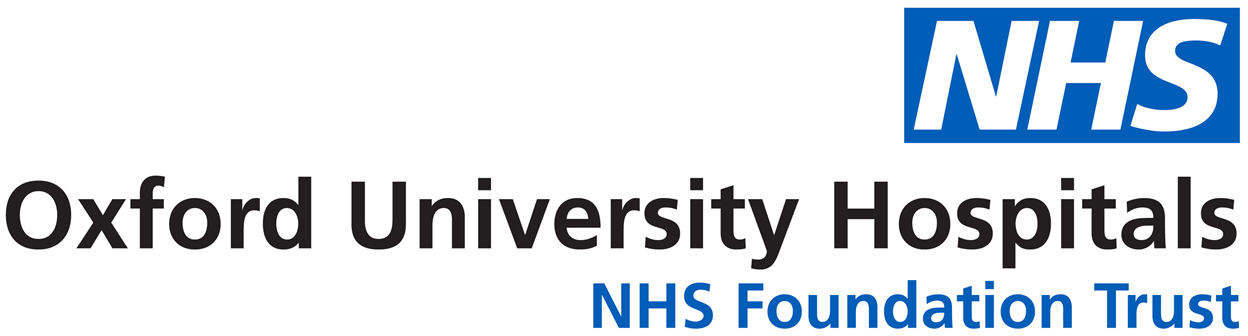 Orthotic Referral Form Department of Orthotics, Windmill Road, Headington, Oxford OX3 7HE
Tel: 01865 227 570 Email:  orthotics.department@ouh.nhs.uk  Patient details:Name:Date of birth:NHS number:	Date of referral:	Outpatient/inpatient:Inpatient ward	:Orthosis required for discharge?	Date NOC follow-up:	Has anticoagulant been considered or provided? (Required for immobilising walker):	Diagnosis: Primary:	Other:Presenting problem:Orthosis objective e.g. short term/long term:Other relevant medical information e.g. diabetes, neuropathy, pain, life limiting condition:Is the patient receiving or awaiting other treatment e.g. surgery, physio, wheelchair, podiatry?Is there a clinical reason for this patient to be seen urgently? (Please specify):Referrer (print name):Signature:	Referrer contact details:Please complete all information; incomplete or unclear forms will be returned to the referrer for more information.